                              Методическая работа. Март 2019г                                                 ФотоотчетПедогогический совет: «Формирование привычки к здоровому образу жизни у детей дошкольного возраста посредством развития представлений о некоторых видах спорта. Овладение подвижными играми с правилами»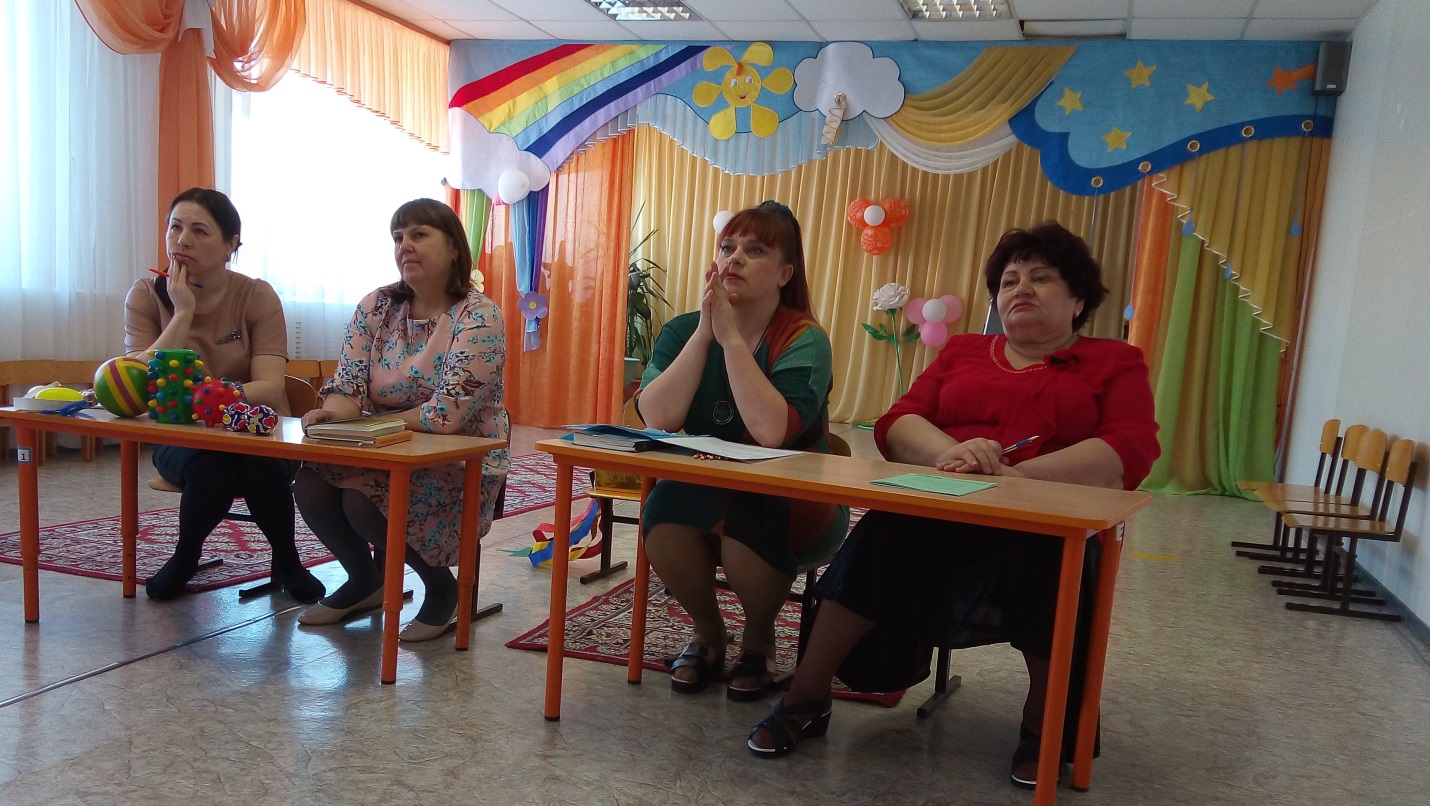 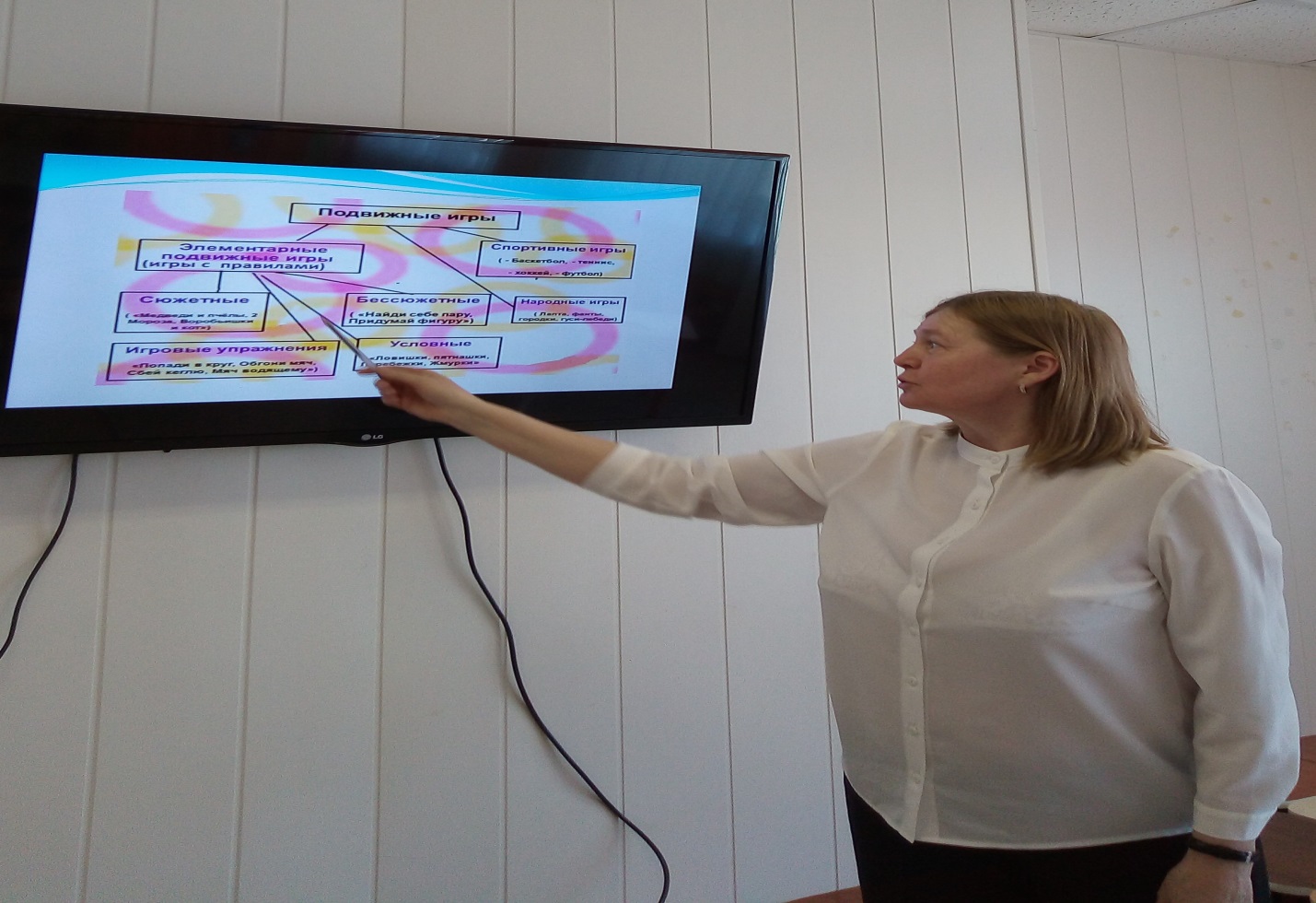 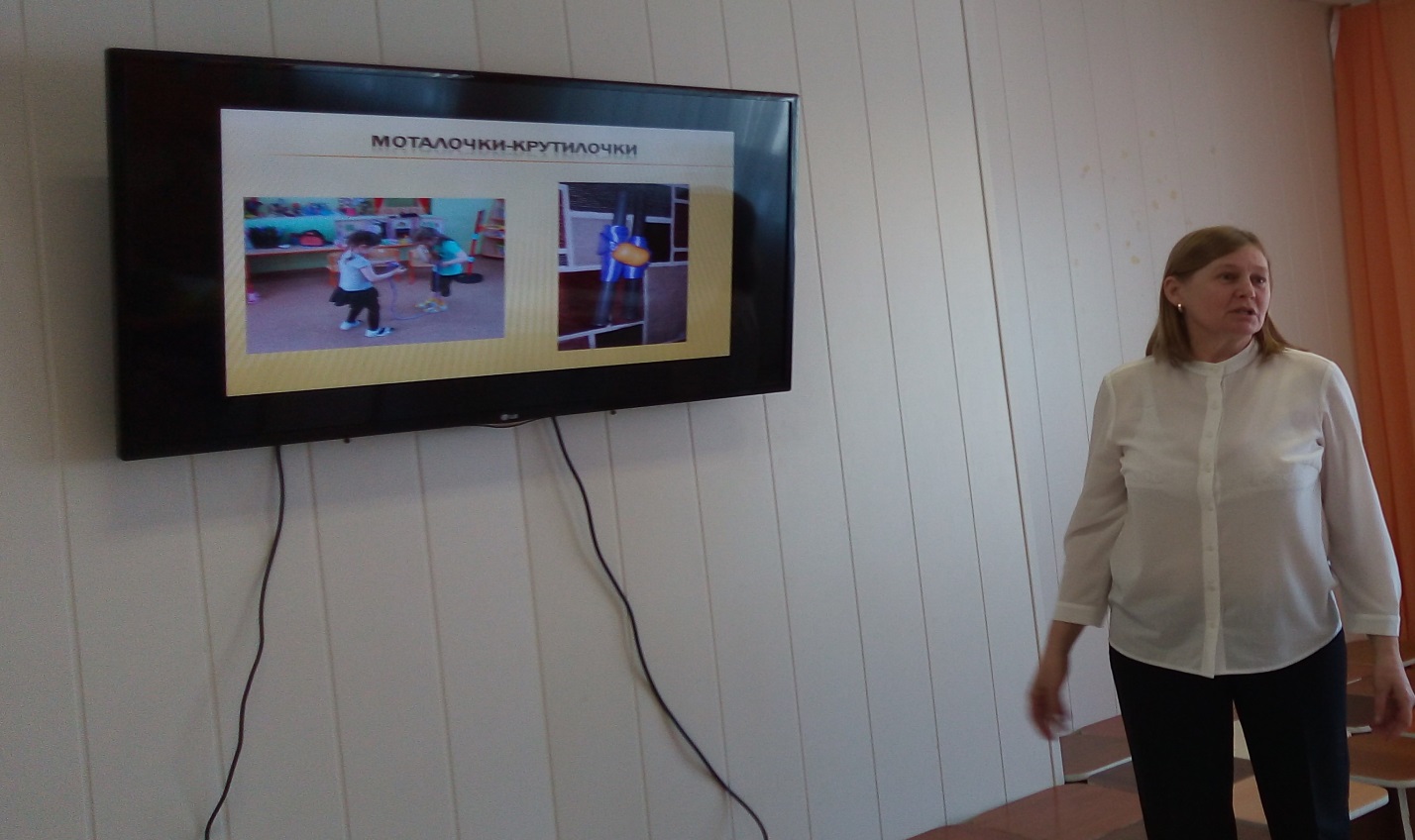 Мастер-класс: «Песочная терапия и развитие речи дошкольников».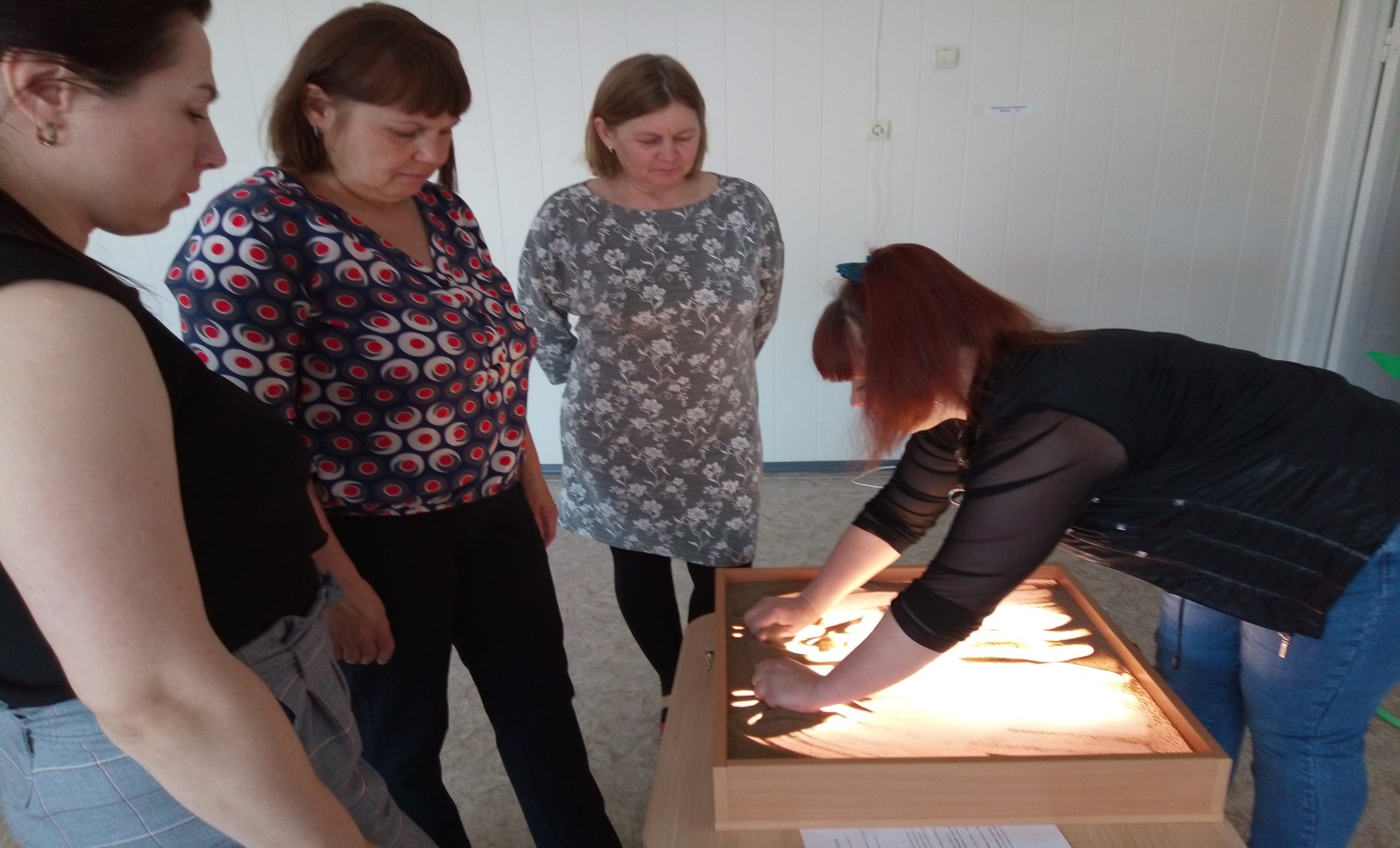   Семинар –практикум: «Игра как средство развития речи дошкольников»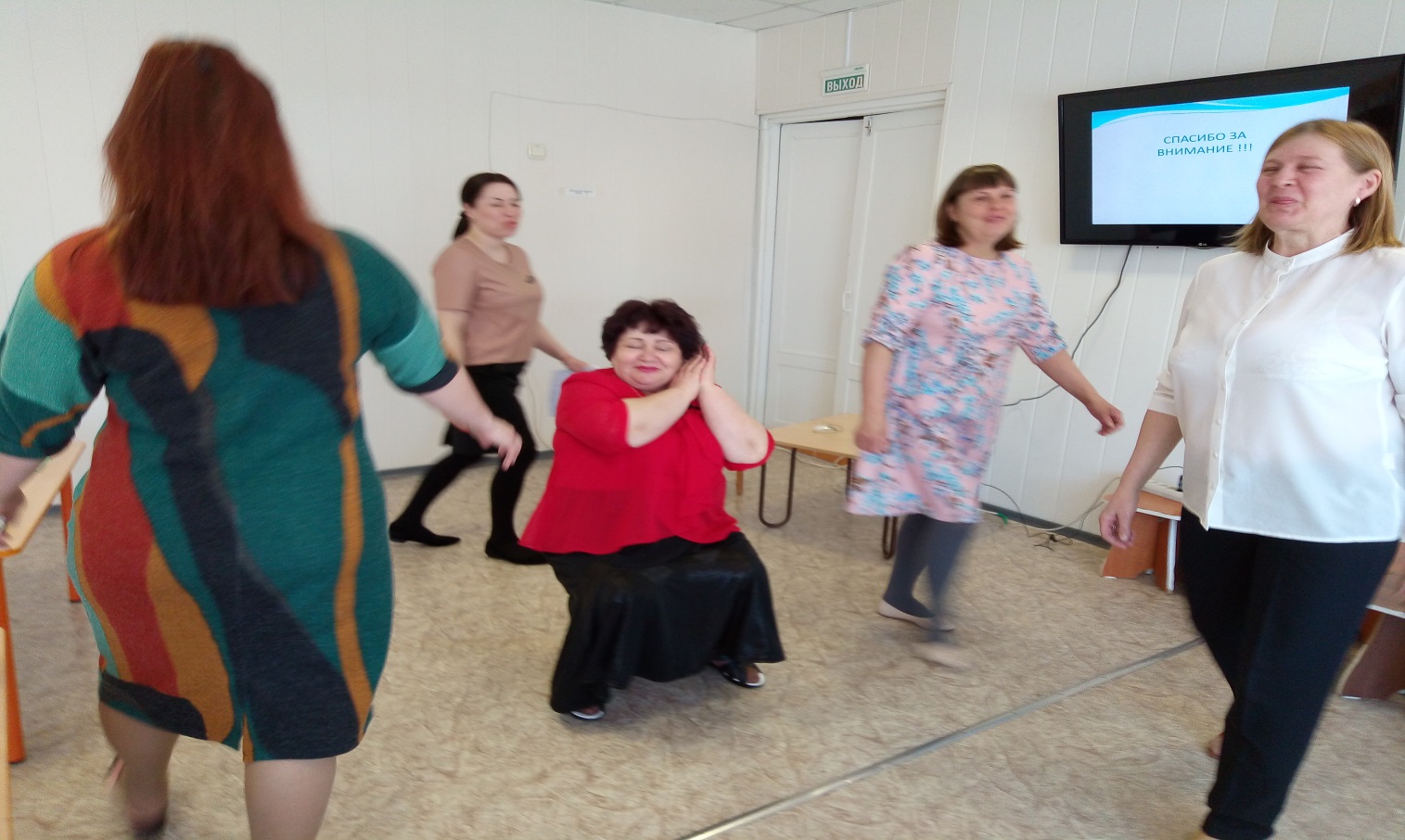 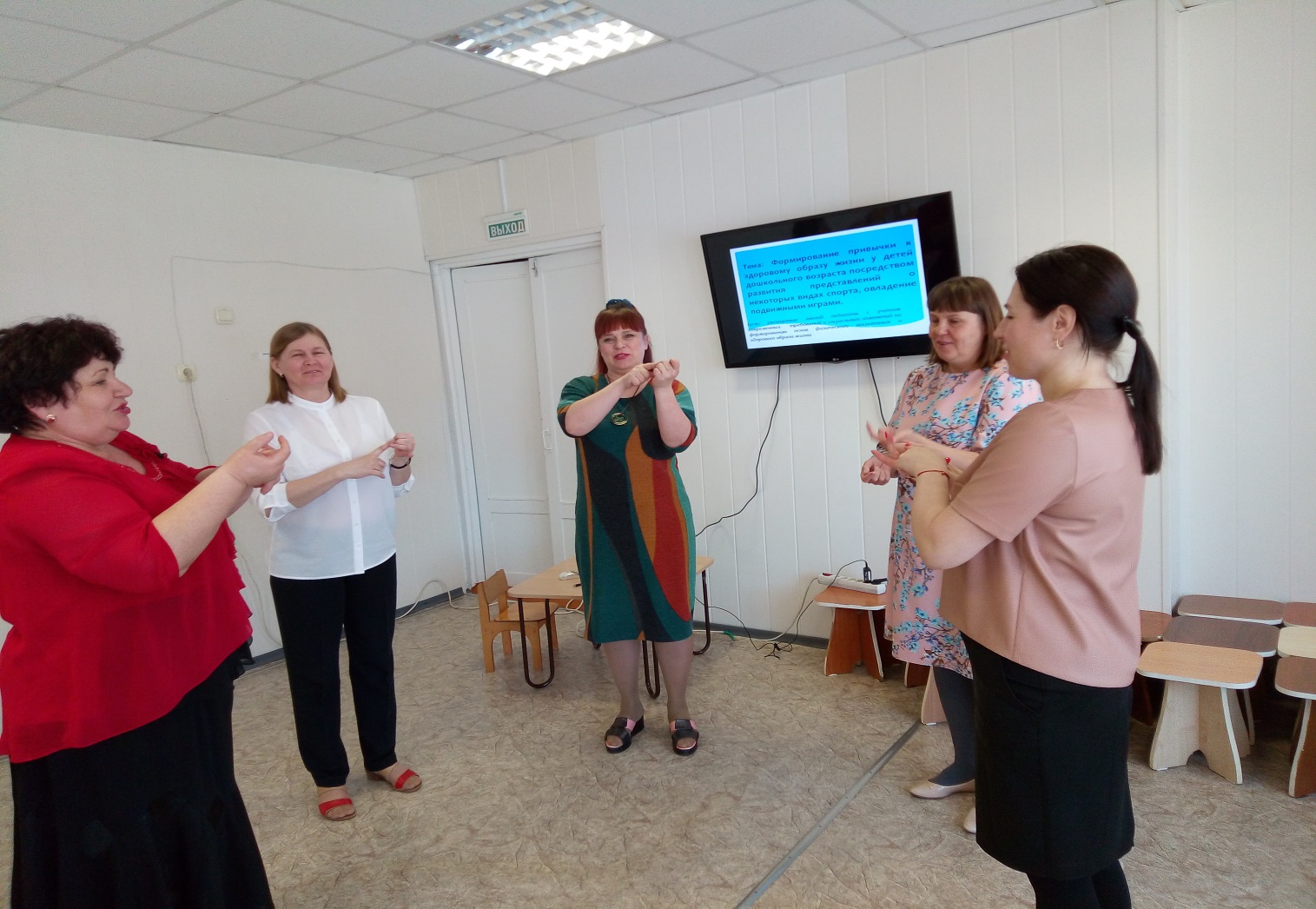 Взаимоконсультация: «Использование нестандартного спортивного оборудования в самостоятельной деятельности детей»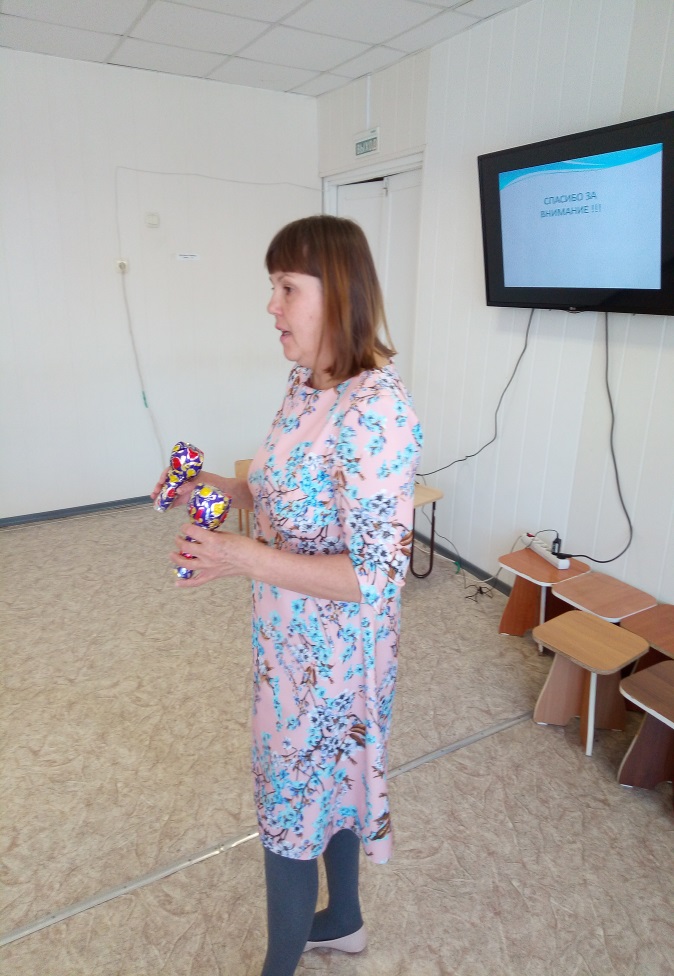 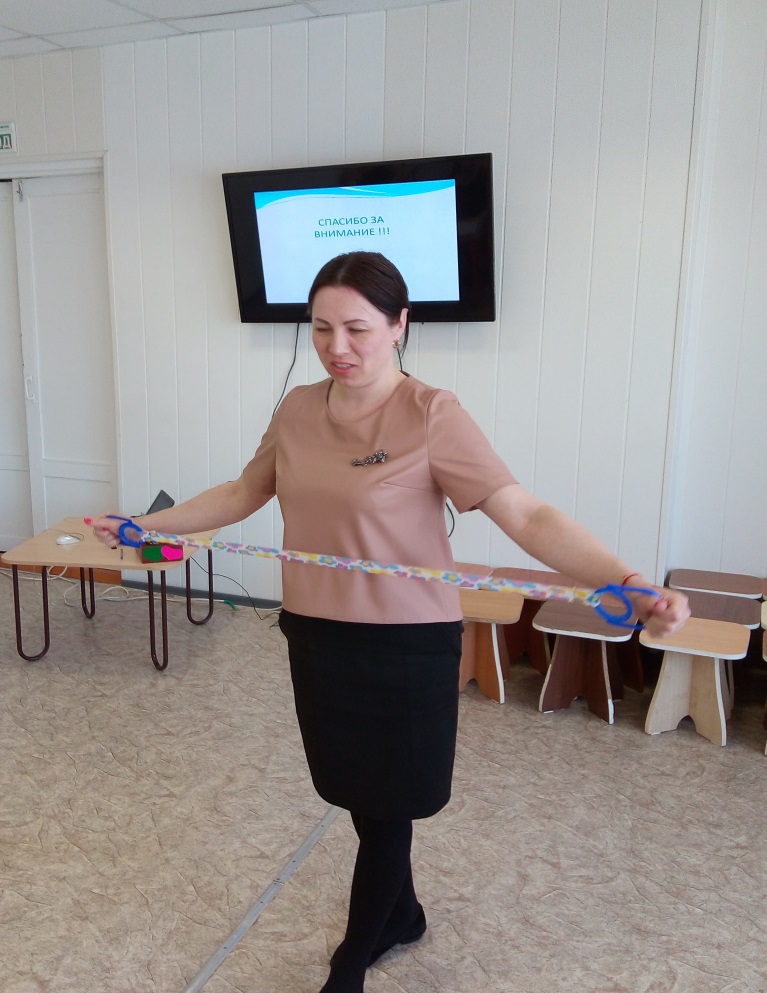 Распространение передового педагогического опыта: «Экспериментирование и развитие речи с детьми с нарушениями речи»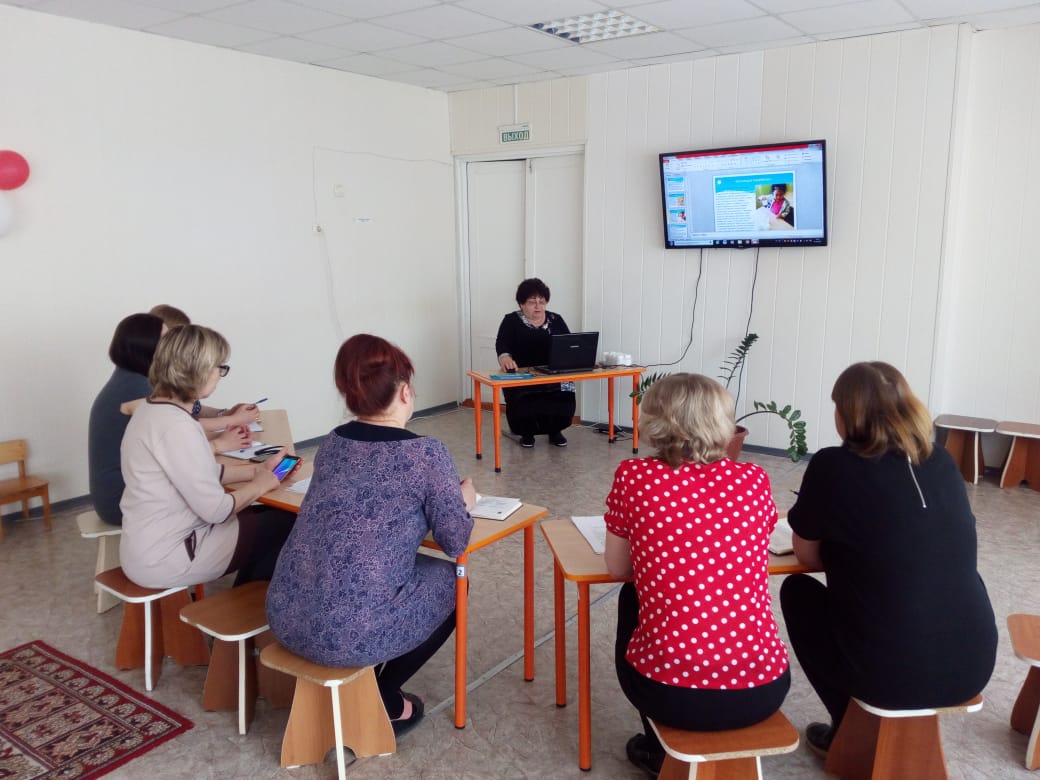 